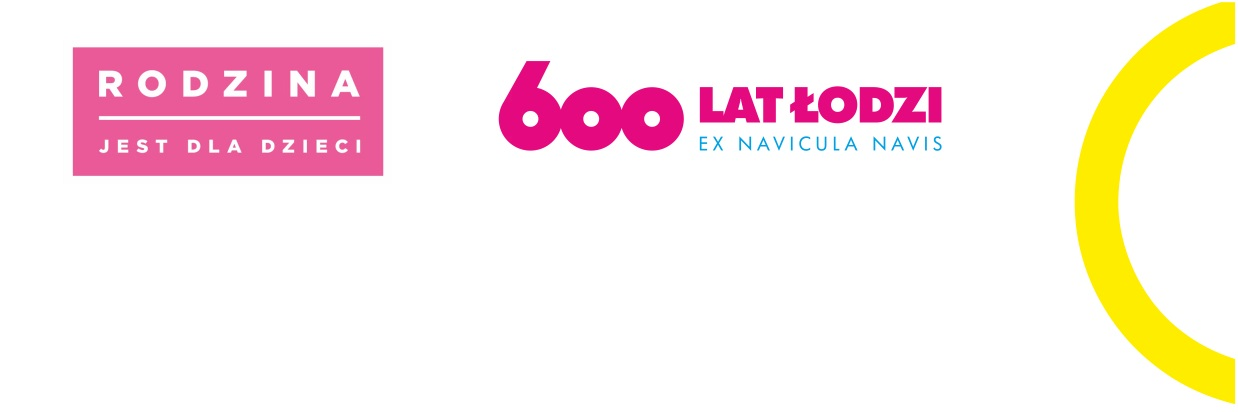 INFORMACJA O ZŁOŻONYCH OFERTACH	Dotyczy postępowania o wartości szacunkowej nieprzekraczającej wyrażonej w złotych równowartości kwoty 130 000 PLN netto na zorganizowanie i przeprowadzenie szkoleń dla pracowników Centrum Administracyjnego Pieczy Zastępczej- ukraińskich i polskich wychowawców oraz innych specjalistów pracujących z grupami dzieci, które są uchodźcami z Ukrainy ze środków UNICEF.W niniejszym postępowaniu do upływu terminu składania ofert tj. 27.10.2023 r. do godz. 10:00 wpłynęły 2 oferty.Kwota jaką Zamawiający zamierzał przeznaczyć na realizację zamówienia: 16 830,00 zł p.o. DyrektorCentrum Administracyjnego Pieczy Zastępczejw Łodzi/…/Piotr RydzewskiNr ofertyNazwa WykonawcaCena oferty brutto1Tomasz PolkowskiSiemianice25 200,00 zł 2BPR Consulting Paulina RydzŁódź47 904,00